INSTRUMEN SELF-ASSESSMENT PEGAWAI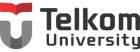 RISIKO COVID-19Nama			: ……………………………………………………………………………………………………………………………………………………NIK (No.KTP)		: ……………………………………………………………………………………………………………………………………………………NIP (No Induk Pegawai)	: ……………………………………………………………………………………………………………………………………………………Fak / Direktorat		: ……………………………………………………………………………………………………………………………………………………Tanggal			: ……………………………………………………………………………………………………………………………………………………Demi Kesehatan dan keselamatan bersama di tempat kerja, anda harus JUJUR dalam menjawab pertanyaan di bawah ini.Dalam 14 (empat belas) hari terakhir, apakah anda pernah mengalami hal sebagai berikut:Dengan ini Saya menyatakan bahwa semua keterangan di atas adalah benar sampai dengan dibuatnya keterangan tersebut. Apabila di kemudian hari ternyata terdapat atau ditemukan hal-hal yang tidak benar mengenai keterangan Saya, maka Saya bersedia diberi sanksi sesuai dengan peraturan yang berlaku di lingkungan Yayasan Pendidikan Telkom dan atau Telkom University.……………………………………….,*………………………………………..* Kota / Kabupaten pemohonINSTRUMEN SELF-ASSESSMENT KELUARGA PEGAWAIRISIKO COVID-19Nama			: ……………………………………………………………………………………………………………………………………………………NIK (No.KTP)		: ……………………………………………………………………………………………………………………………………………………Nama Pegawai		: ……………………………………………………………………………………………………………………………………………………NIP (No Induk Pegawai)	: ……………………………………………………………………………………………………………………………………………………Tanggal			: ……………………………………………………………………………………………………………………………………………………Hubungan dengan pegawai: Suami / Istri / AnakDemi Kesehatan dan keselamatan bersama di tempat kerja, anda harus JUJUR dalam menjawab pertanyaan di bawah ini.Dalam 14 (empat belas) hari terakhir, apakah anda pernah mengalami hal sebagai berikut:Dengan ini Saya menyatakan bahwa semua keterangan di atas adalah benar sampai dengan dibuatnya keterangan tersebut. Apabila di kemudian hari ternyata terdapat atau ditemukan hal-hal yang tidak benar mengenai keterangan Saya, maka Saya bersedia diberi sanksi sesuai dengan peraturan yang berlaku di lingkungan Yayasan Pendidikan Telkom dan atau Telkom University.Keluarga Pegawai								Pegawai……………………………………….,*………………………………………..							………………………………………..* Kota / Kabupaten pemohonNoPertanyaanYaTidakJika Ya, SkorJika Tidak, Skor1Apakah pernah keluar rumah / tempat umum (pasar, fasyankes, kerumunan orang, dan lain-lain)?102Apakah pernah menggunakan transportasi umum?103Apakah pernah melakukan perjalanan ke luar kota / internasional? (wilayah yang terjangkit / zona merah)104Apakah anda mengikuti kegiatan yang melibatkan banyak orang?105Apakah memiliki riwayat kontak erat dengan orang yang dinyatakan ODP, PDP, atau confirm COVID-19 (berjabat tangan, berbicara, berada dalam satu ruangan/satu rumah)?506Apakah pernah mengalami demam / batuk / pilek / sakit tenggorokan / sesak dalam 14 hari terakhir?50JUMLAH TOTALJUMLAH TOTALDiisi Pejabat Berwenang,Diisi Pejabat Berwenang,Kesimpulan:Jumlah Total Skor =Risiko Kecil / Sedang / BesarRekomendasi:Mengetahui,Direktur SDMMengetahui/Menyetujui,Ka. Bag Pelayanan SDMNoPertanyaanYaTidakJika Ya, SkorJika Tidak, Skor1Apakah pernah keluar rumah / tempat umum (pasar, fasyankes, kerumunan orang, dan lain-lain)?102Apakah pernah menggunakan transportasi umum?103Apakah pernah melakukan perjalanan ke luar kota / internasional? (wilayah yang terjangkit / zona merah)104Apakah anda mengikuti kegiatan yang melibatkan banyak orang?105Apakah memiliki riwayat kontak erat dengan orang yang dinyatakan ODP, PDP, atau confirm COVID-19 (berjabat tangan, berbicara, berada dalam satu ruangan/satu rumah)?506Apakah pernah mengalami demam / batuk / pilek / sakit tenggorokan / sesak dalam 14 hari terakhir?50JUMLAH TOTALJUMLAH TOTALDiisi Pejabat Berwenang,Diisi Pejabat Berwenang,Kesimpulan:Jumlah Total Skor =Risiko Kecil / Sedang / BesarRekomendasi:Mengetahui,Direktur SDMMengetahui/Menyetujui,Ka. Bag Pelayanan SDM